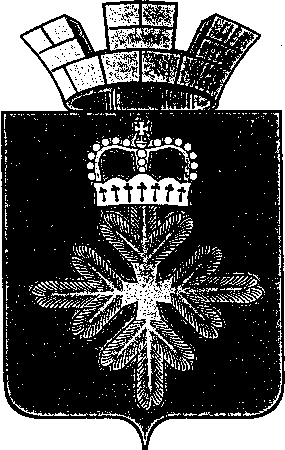 РАСПОРЯЖЕНИЕАДМИНИСТРАЦИИ  ГОРОДСКОГО  ОКРУГА  ПЕЛЫМот   29.05.2017 г. № _113__                                                                                  п.ПелымО назначении   ответственных   за реализацию приоритетного проекта «Формирование комфортной городской среды»Руководствуясь Федеральным законом от 06.10. 2003 № 131-ФЗ «Об общих принципах организации местного самоуправления в Российской Федерации», постановлением Правительства Российской Федерации от 10.02. 2017 № 169 «Об утверждении Правил предоставления и распределения субсидий из федерального бюджета бюджетам субъектов Российской Федерации на поддержку государственных программ субъектов Российской Федерации и муниципальных программ формирования современной городской среды», в целях осуществления контроля и координации деятельности в рамках реализации приоритетного проекта «Формирование комфортной городской среды» на территории городского округа Пелым:1. Назначить ответственных за реализацию приоритетного проекта «Формирование комфортной городской среды»:- Баландину Татьяну Николаевну- заместителя главы администрации городского округа Пелым  по управлению имуществом, ЖКХ, землеустройству, энергетике;- Смертину Елену Анатольевну- заместителя главы администрации городского округа Пелым по экономике и финансовым вопросам.- Шрамкову Татьяну Николаевну- специалиста по охране окружающей среды и труда.2.Контроль за исполнением настоящего распоряжения возложить на заместителя главы администрации городского округа Пелым Т.Н. Баландину.Глава городского округа Пелым                                                             Ш.Т.Алиев